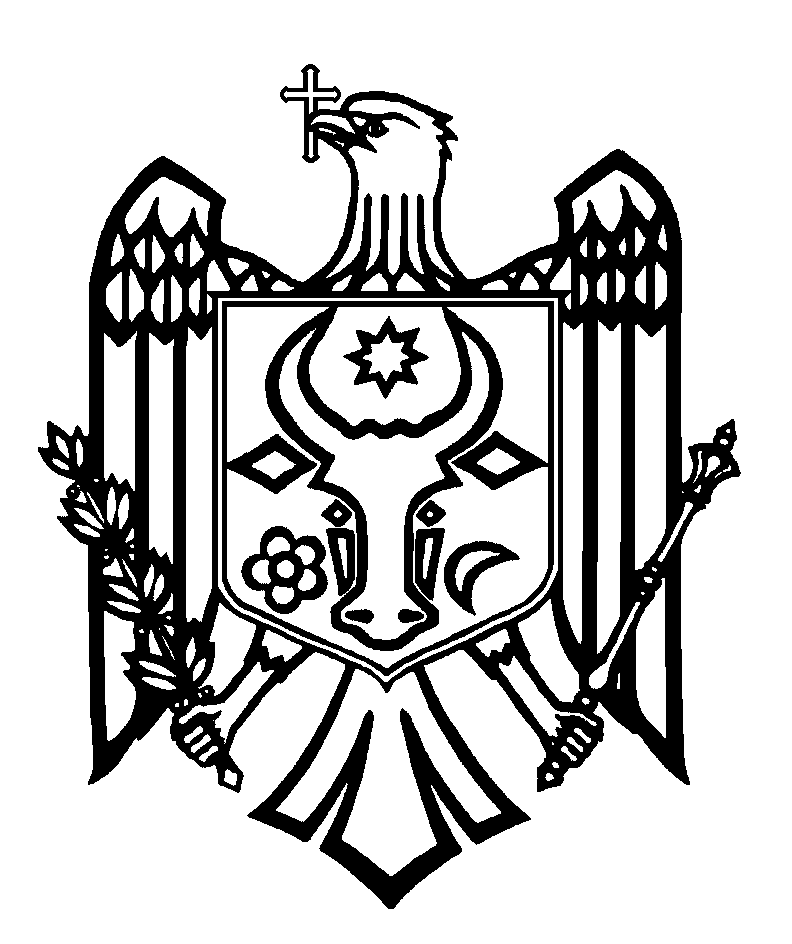 CURTEA DE CONTURI A REPUBLICII MOLDOVAH O T Ă R Â R E A nr. 24din 30 mai 2023cu privire la Raportul auditului asupra rapoartelor financiare consolidateale Ministerului Economiei încheiate la 31 decembrie 2022Curtea de Conturi, cu participarea dnei Ina Voicu, secretară generală a Ministerului Dezvoltării Economice și Digitalizării; dnei Ludmila Ciumac, șefa Serviciului financiar-administrativ, contabilă-șefă a Ministerului Dezvoltării Economice și Digitalizării; dnei Ana Nicov, auditoare internă principală  în Serviciul audit intern al Ministerului Dezvoltării Economice și Digitalizării; dlui  Marin Ghenciu, vicedirector al Organizației pentru Dezvoltarea Antreprenoriatului; dlui Sergiu Dărănuță, șef al Inspectoratului de Stat pentru Supravegherea Produselor Nealimentare și Protecția Consumatorilor,  în cadrul ședinței video, călăuzindu-se de art.3 alin.(1) și art.5 alin.(1),  lit.a) din Legea privind organizarea și funcționarea Curții de Conturi a Republicii Moldova, a examinat Raportul auditului asupra rapoartelor financiare consolidate ale Ministerului Economiei încheiate la 31 decembrie 2022.Misiunea de audit public extern a fost realizată conform Programelor activității de audit a Curții de Conturi pe anii 2022 și 2023, având drept scop oferirea unei asigurări rezonabile cu privire la faptul că rapoartele financiare consolidate  ale Ministerului Economiei încheiate la 31 decembrie 2022 nu conțin, în ansamblul lor, denaturări semnificative, cauzate de fraude sau erori, precum și emiterea unei opinii. Auditul public extern s-a desfășurat în conformitate cu Standardele Internaționale ale Instituțiilor Supreme de Audit aplicate de Curtea de Conturi. Examinând Raportul de audit, Curtea de Conturi A CONSTATAT:Rapoartele financiare consolidate ale Ministerului Economiei încheiate la 31 decembrie 2022, cu excepția efectelor unor aspecte descrise în secțiunea Baza pentru opinia cu rezerve, oferă, sub toate aspectele semnificative, o imagine corectă și fidelă în conformitate cu cerințele normelor de contabilitate și de raportare financiară în sistemul bugetar din Republica Moldova.Observațiile de audit au servit drept bază pentru exprimarea opiniei cu rezerve asupra rapoartelor financiare consolidate ale Ministerului Economiei încheiate la 31 decembrie 2022. Reieșind din cele expuse, în temeiul art.14 alin.(2), art.15 lit. d) și art.37 alin.(2) din Legea nr.260 din 07.12.2017, Curtea de Conturi HOTĂRĂŞTE:1. Se aprobă Raportul auditului asupra rapoartelor financiare consolidate ale Ministerului Economiei încheiate la 31 decembrie 2022, anexat la prezenta Hotărâre.2. Prezenta Hotărâre și Raportul de audit se remit:2.1. Parlamentului Republicii Moldova, pentru informare și examinare, după caz, în cadrul Comisiei parlamentare de control al finanțelor publice;2.2.  Președintelui Republicii Moldova, pentru informare;2.3. Guvernului Republicii Moldova, pentru informare și luare de atitudine în vederea monitorizării asigurării implementării recomandărilor de audit;2.4. Ministerului Dezvoltării Economice și Digitalizării, pentru luare de atitudine și implementarea următoarelor recomandări:2.4.1. asigurarea inventarierii, delimitării  și contabilizării conforme a patrimoniului de stat inclusiv la entitățile fondate, precum și a inventarierii și înregistrării contabile a creanțelor compromise în conturile extrabilanțiere ale Ministerului Dezvoltării Economice și Digitalizării;2.4.2. asigurarea  suplinirii resurselor financiare la conturile trezoreriale ale Organizaţiei pentru Dezvoltarea Antreprenoriatului (succesoare de drepturi a Organizaţiei pentru Dezvoltarea Sectorului Întreprinderilor Mici şi Mijlocii), preconizate pentru implementarea Programului „Transformare digitală a întreprinderilor mici și mijlocii”.3. Prin prezenta Hotărâre, se exclude din regim de monitorizare  Hotărârea Curții de Conturi nr.23  din 27.05.2022  cu privire la Raportul auditului asupra rapoartelor financiare consolidate ale Ministerului Economiei încheiate la 31 decembrie 2021, dat fiind că  recomandarea neimplementată se reiterează în prezenta Hotărâre.4. Se împuternicește Vicepreședintele Curții de Conturi cu dreptul de a semna Scrisoarea către conducerea Ministerului Economiei.5. Prezenta Hotărâre intră în vigoare din data publicării în Monitorul Oficial al Republicii Moldova și poate fi contestată cu o cerere prealabilă la autoritatea emitentă în termen de 30 de zile de la data publicării. În ordine de contencios administrativ, Hotărârea poate fi contestată la Judecătoria Chișinău, sediul Râșcani (MD-2068, mun. Chișinău, str. Kiev nr.3), în termen de 30 de zile din data comunicării răspunsului cu privire la cererea prealabilă sau din data expirării termenului prevăzut pentru soluționarea acesteia. 6. Curtea de Conturi va fi informată, în termen de 6 luni din data publicării Hotărârii în Monitorul Oficial al Republicii Moldova, despre acțiunile întreprinse pentru executarea subpunctelor 2.4.1. și 2.4.2. din prezenta Hotărâre.7.  Hotărârea și Raportul auditului asupra rapoartelor financiare consolidate ale Ministerului Economiei încheiate la 31 decembrie 2022 se plasează pe site-ul oficial al Curții de Conturi (http://www.ccrm.md).Marian LUPU,Președinte